Муниципальное казенное общеобразовательное учреждение«Элисенваарская средняя общеобразовательная школа»(МКОУ «Элисенваарская СОШ»)186720 Республика Карелия, Лахденпохский р-н, п. Элисенваара, ул. Школьная, д.7,тел/факс (814)50 33-651, elis-ch-37@yandex.ruХод урока:	I. Изучение нового материала. (20 мин)Ознакомьтесь с параграфам № 26, 27. При наличии Интернета посмотрите видео-урок https://www.youtube.com/watch?v=GHm0d-mQqqQ&t=143s.  II. Закрепление пройденного материала. (40 мин) Задание 1. Заполнить схему по параграфу 26: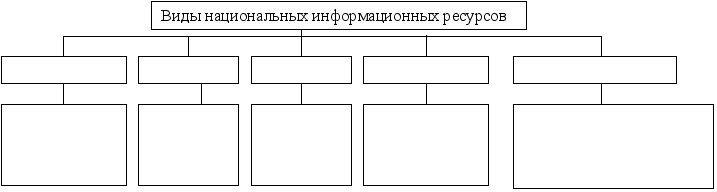 Задание 2. Ответить на вопросы по параграфу 27:Что такое информатизация? Опишите основные задачи информатизации. Какие из этих задач в большей или меньшей степени, по вашему мнению, достигнуты в нашей стране?Класс9Адрес для отправки выполненного задания«ВКонтакте» личным сообщением https://vk.com/anna_dashkevichПредмет ИнформатикаАдрес для отправки выполненного задания«ВКонтакте» личным сообщением https://vk.com/anna_dashkevichУчительСолохина А.П.Время консультаций14.00 ч – 17.00 ч. (пн.-пт.)Дата проведения урока 26 и 28.05.2020г (по расписанию)Срок сдачи на проверку/срок изучения28.05 до 19:00 отправить фотографию (сообщение)Тема урокаИнформационные ресурсы современного общества. Проблемы формирования информационного общества.Срок сдачи на проверку/срок изучения28.05 до 19:00 отправить фотографию (сообщение)